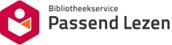 Samenvatting afdelingsdoelen Passend LezenMarketing & CommunicatieAfdelingsdoelstelling: Vergroten naamsbekendheid Passend LezenDe spontane en geholpen naamsbekendheid onder ‘de Nederlander’ is na de campagneperiode (landelijke wervingscampagne) gestegen met 5 procentpunt ten opzichte van de nulmeting van juli 2019.Afdelingsdoelstelling: Vergroten aantal inschrijvers Passend LezenHet aantal inschrijvingen van nieuwe klanten in 2020: 15.000Afdelingsdoelstelling: KlantbehoudIn 2020 5% minder uitstroom dan in 2019Afdelingsdoelstelling: KlanttevredenheidVergroten van de gebruiksvriendelijkheid en klanttevredenheid door betere informatievoorziening en gebruikersondersteuning op de website aan de hand van de resultaten van het begin 2020 uit te voeren KTO en het onderzoek naar de usability  en toegankelijkheid (Firmground en Stichting Accessibility) van de website.Beheer & ProjectenDe verbeterpunten, afkomstig uit het usability en toegankelijkheidsonderzoek van onze website, realiseren waar financieel haalbaar, ten behoeve van klanten die (met hulpsoftware) gebruikmaken van onze websiteOverige doelen zijn voor interne verbeteringen, doelen ter ondersteuning van andere afdelingen en/of doelen en projecten met ketenpartners ter verbetering van de dienstverlening.KlantencontactImplementatie selfservice op de websiteUitbreiden van de mogelijkheden voor het beheren van specials en kranten & tijdschriften op de website  ( klanten kunnen dit dan zelf regelen/aanvragen via de websiteHernieuwd inschrijfformulier voor verbetering van de datakwaliteit in het bibliotheeksysteemOverige doelen zijn voor interne verbeteringenDomeinenProjecten i.s.m. Dedicon:Redactietijdschrift (nieuwe titels die op de markt uitkomen aanbieden in een braille tijdschrift)Onderzoek SamenleescollectieGenretool aanvullen met streaming Jeugd beeldboeken gerealiseerdGepersonaliseerd brailleEKT in de Online PlayerVanuit DomeinenTijdschriften CBB (tekstvarianten) aanbieden in collectie EKTVoeljeboekje écht live ABC/Marrakesh live Proces vervroegd claimen uitvoerenKennisdeling (altijd onder de aandacht)K&T:Mijn abonnementen compleet aanbieden (dus aanvullen met alle abonnementen van de klant)Reliëf:Reproductieproces automatiseren, proces uitwerkenFiltering in de online catalogus aanvullen/de klant beter filtermogelijkheden aanbieden